Publicado en  el 27/03/2015 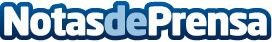 La Redgeneración atiende a más de 105.000 desempleadosDatos de contacto:Nota de prensa publicada en: https://www.notasdeprensa.es/la-redgeneracion-atiende-a-mas-de-105-000_1 Categorias: Recursos humanos http://www.notasdeprensa.es